～中小企業にも広がる、SDGs・ESGの波に乗り遅れるな！～SDGs・ESGセミナー＆個別相談会日時：2021年5月12日（水）＜セミナー＞14：00～16：20　　　＜個別相談会＞16：30～17：30現在、サプライチェーンの観点から中堅・中小企業にもSDGsやESGへの対応が求められています。しかしながら、どのようにビジネスに実装すればよいのかわからないという声を多く聞きます。本セミナーでは「今、中小企業が取り組むべきSDGs・ESGとは何か？」をテーマに、国連での業務経験に加え、デロイトトーマツコンサルティングの執行役員としても企業のSDGsやESGを支援した経験を持つ、SDGパートナーズ㈲代表取締役CEO田瀬様にご講演いただきます。また、㈱リコー様より同社が求める取引先へのSDGsの推進についてお話しいただくほか、SDGsの概念に沿ってサバの完全養殖に挑戦する鯖やグループ様より、SDGsのきっかけや活動をご紹介いただきます。セミナー後には「個別相談会」も開催！これからSDGsやESGに取り組みたい、親会社からCSR調達に関係するアンケートが届いた、学生の意見を取り入れて事業を見直したい、人材採用にSDGsを活かしたいなど、様々な相談に個別に無料で応じます。ぜひ、ご活用ください。●場所：＜セミナー＞　Zoom　ウェビナー　　＜個別相談会＞　Zoom　ミーティング●定員：＜セミナー＞500名＜個別相談会＞各社3枠　●参加費：無料（要事前申込）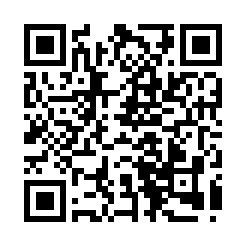 ●申込：https://www.osaka.cci.or.jp/event/seminar/202104/D11210512016.html（申込締切5/7（金）23：59）※本事業は大阪府の小規模事業経営支援事業補助金を活用しています。アンケートへのご協力お願いします。●共催：りそな銀行、関西みらい銀行、みなと銀行、りそな総合研究所、株式会社学生情報センター●プログラム：＜ セミナー ＞ 14:00~16:20			※講師の略歴につきましては、裏面をご覧ください◆基調講演　　「国が進める、中小企業のSDGs」SDGパートナーズ有限会社　代表取締役CEO　田瀬　和夫　氏◆事例紹介①　「リコーが求める、取引先へのSDGs　―社会的責任経営の推進―」株式会社リコー　ESG戦略部 兼プロフェッショナルサービス部　ESG推進室長　阿部 哲嗣　氏◆事例紹介②　「鯖やのSDGs活動　―サバの完全養殖で世界を変える―」鯖やグループ　最高責任者　右田　孝宣　氏＜ 個別相談会 ＞ 16:30~17:30　（1枠15分程度）参加企業：りそな総合研究所株式会社、株式会社学生情報センター◆基調講演◆事例紹介①◆事例紹介②◆個別相談会●りそな総合研究所：企業ごとに異なる経営課題に対して、豊富な実績を有する専門性の高いコンサルタントが最適な課題解決を実現します。●学生情報センター：学生と協働でSDGsに関連した新規事業の開発をお手伝いします。全国約280校が加盟する国内唯一の学校公認アルバイト紹介サイト等を運営しています。大商「SDGs・ESG対応支援」コンサルティング、参加者募集中！～自社が取り組むべきSDGs・ESG対応策が見つかる！～＜ワークショップ＞　短期集中で　自社の強みを活かすSDGs・ESG対応のビジネスプランを策定【期間】全4日間： 6月16日（水）、7月7日（水）、8月5日（木）、および1日（個別調整）【参加費】33万円/社（税込、1社3名まで参加可能）　　　【プログラム提供・運営】りそな総合研究所株式会社＜オプションメニュー＞ りそな総合研究所や学生情報センターが「これからSDGs・ESGに取り組みたい」「人材採用にSDGsを活かしたい」など、様々な希望に応じたメニューを提供します。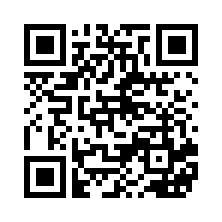 ★詳しくはこちら☞https://www.osaka.cci.or.jp/sdgs/workshop.html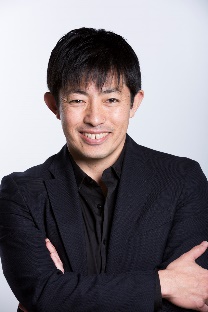 SDGパートナーズ有限会社　代表取締役CEO田瀬　和夫　氏東京大学工学部原子力工学科卒、ニューヨーク大学法学院客員研究員。1992年外務省入省。国際連合事務局人間の安全保障ユニット課長や、パキスタンでの国連広報センター長も務める。さらに、デロイトトーマツコンサルティングの執行役員に就任。CSR・SDGs推進室長として、SDGsとESG投資をはじめとするグローバル基準の標準化、企業のサステイナビリティ強化支援を手がけた。2017年SDGパートナーズを設立。東京大学工学部原子力工学科卒、ニューヨーク大学法学院客員研究員。1992年外務省入省。国際連合事務局人間の安全保障ユニット課長や、パキスタンでの国連広報センター長も務める。さらに、デロイトトーマツコンサルティングの執行役員に就任。CSR・SDGs推進室長として、SDGsとESG投資をはじめとするグローバル基準の標準化、企業のサステイナビリティ強化支援を手がけた。2017年SDGパートナーズを設立。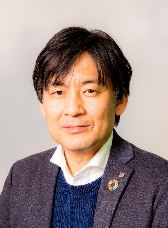 株式会社リコーESG戦略部 兼プロフェッショナルサービス部　ESG推進室長阿部　哲嗣　氏1992年4月、リコー入社。販売事業本部を経て1999年社会環境室に異動、環境コミュニケーションを担当。2016年より現職。全社のサステナビリティ戦略の立案・推進を担当し、日本企業初となるRE100への参加宣言、SBT認定取得、SDGs/ESGの経営戦略統合などを推進。JCLP、JCIなど社外ネットワークを通じた企業の脱炭素活動の活性化にも携わる。1992年4月、リコー入社。販売事業本部を経て1999年社会環境室に異動、環境コミュニケーションを担当。2016年より現職。全社のサステナビリティ戦略の立案・推進を担当し、日本企業初となるRE100への参加宣言、SBT認定取得、SDGs/ESGの経営戦略統合などを推進。JCLP、JCIなど社外ネットワークを通じた企業の脱炭素活動の活性化にも携わる。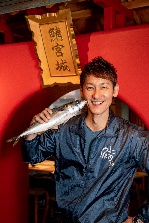 鯖やグループ　最高経営責任者　サバ博士右田　孝宣  氏1974年大阪生まれ。オーストラリア現地寿司チェーン店で工場長スーパーバイザーを経験。その後、さば寿司専門店『鯖や』、さば料理専門店『SABAR』、さばの海面養殖などを手掛ける『フィッシュ・バイオテック』を設立。「フードロスを養殖飼料に換え、サバを育て、天然の水産資源を侵さないサステナブル養殖で世界を救う」ことを目指している。1974年大阪生まれ。オーストラリア現地寿司チェーン店で工場長スーパーバイザーを経験。その後、さば寿司専門店『鯖や』、さば料理専門店『SABAR』、さばの海面養殖などを手掛ける『フィッシュ・バイオテック』を設立。「フードロスを養殖飼料に換え、サバを育て、天然の水産資源を侵さないサステナブル養殖で世界を救う」ことを目指している。